    TARİH:                           BÖLÜM :                                                                                       KONTROL EDENİMZA – KAŞE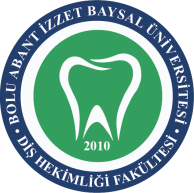 BOLU ABANT İZZET BAYSAL ÜNİVERSİTESİ DİŞ HEKİMLİĞİ FAKÜLTESİKURŞUN YELEK KONTROL FORMUBOLU ABANT İZZET BAYSAL ÜNİVERSİTESİ DİŞ HEKİMLİĞİ FAKÜLTESİKURŞUN YELEK KONTROL FORMUBOLU ABANT İZZET BAYSAL ÜNİVERSİTESİ DİŞ HEKİMLİĞİ FAKÜLTESİKURŞUN YELEK KONTROL FORMU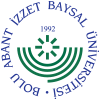 DOKÜMAN KODUYAYIN TARİHİREVİZYON NOREVİZYON TARİHİSAYFA NOSRG.FR.0122/10/2018--1        KURŞUN YELEK              NUMARASI    FİZİKSEL KONTROL                SONUCU       GRAFİ KONTROL               SONUCUKULLANIMA UYGUN MU? Uygun   Uygun Değil Uygun   Uygun Değil Uygun   Uygun Değil Uygun   Uygun Değil Uygun   Uygun Değil Uygun   Uygun Değil Uygun   Uygun Değil Uygun   Uygun Değil Uygun   Uygun Değil Uygun   Uygun Değil Uygun   Uygun Değil Uygun   Uygun Değil Uygun   Uygun Değil Uygun   Uygun Değil Uygun   Uygun Değil Uygun   Uygun Değil Uygun   Uygun Değil Uygun   Uygun Değil Uygun   Uygun Değil Uygun   Uygun Değil Uygun   Uygun Değil Uygun   Uygun Değil Uygun   Uygun Değil Uygun   Uygun Değil Uygun   Uygun Değil Uygun   Uygun Değil Uygun   Uygun Değil Uygun   Uygun Değil Uygun   Uygun Değil Uygun   Uygun Değil Uygun   Uygun Değil Uygun   Uygun Değil Uygun   Uygun Değil Uygun   Uygun Değil Uygun   Uygun Değil Uygun   Uygun Değil Uygun   Uygun Değil Uygun   Uygun Değil Uygun   Uygun Değil Uygun   Uygun Değil Uygun   Uygun Değil Uygun   Uygun Değil Uygun   Uygun Değil Uygun   Uygun Değil Uygun   Uygun Değil Uygun   Uygun Değil Uygun   Uygun Değil Uygun   Uygun Değil Uygun   Uygun Değil Uygun   Uygun Değil Uygun   Uygun Değil Uygun   Uygun Değil Uygun   Uygun Değil Uygun   Uygun Değil Uygun   Uygun Değil Uygun   Uygun Değil Uygun   Uygun Değil Uygun   Uygun Değil Uygun   Uygun Değil Uygun   Uygun Değil Uygun   Uygun Değil Uygun   Uygun Değil Uygun   Uygun Değil Uygun   Uygun Değil Uygun   Uygun Değil Uygun   Uygun Değil Uygun   Uygun Değil Uygun   Uygun Değil Uygun   Uygun Değil Uygun   Uygun Değil Uygun   Uygun Değil Uygun   Uygun Değil Uygun   Uygun Değil Uygun   Uygun Değil Uygun   Uygun Değil Uygun   Uygun Değil Uygun   Uygun Değil Uygun   Uygun Değil Uygun   Uygun Değil Uygun   Uygun Değil Uygun   Uygun Değil Uygun   Uygun Değil Uygun   Uygun Değil Uygun   Uygun Değil